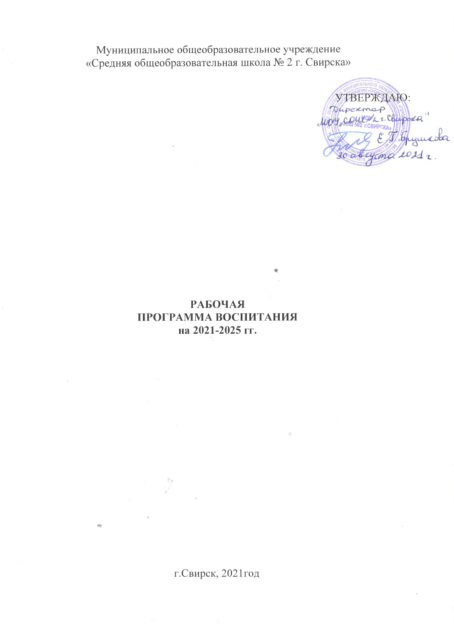 Авторы составители:Рабочая программа рассмотрена на заседании педагогического совета (протокол № 3от «24» марта2021 г.).Принята (протокол № 1 от «30»августа 2021 г.).Рабочая программа воспитания разработана на основании примерной программы воспитания (одобрена решением федерального учебно-методического объединения по общему образованию(протокол от 2 июня 2020 г. № 2/20)1. ПОЯСНИТЕЛЬНАЯ ЗАПИСКАРабочая программа воспитания соответствует требованиям ФГОС СОО, разработана на основании примерной программы воспитания (одобрена решением федерального учебно-методического объединения по общему образованию (протокол от 2 июня 2020 г. № 2/20) (далее – программа).Рабочая программа воспитания направлена на развитие личности обучающихся, в том числе духовно-нравственное развитие, укрепление психического здоровья и физическое воспитание, достижение результатов освоения обучающимися образовательной программы СОО. Рабочая программа воспитания имеет модульную структуру и включает в себя:- описание особенностей воспитательного процесса;- цель и задачи воспитания обучающихся на уровне СОО;- виды, формы и содержание совместной деятельности педагогических работников, обучающихся и социальных партнеров организации, осуществляющей образовательную деятельность;- основные направления самоанализа воспитательной работы в организации, осуществляющей образовательную деятельность.Рабочая программа воспитания реализуется в единстве урочной и внеурочной деятельности, совместно с семьей и другими институтами воспитания.Рабочая программа воспитания предусматривает приобщение обучающихся к российским традиционным духовным ценностям, включая культурные ценности своей этнической группы, правилам и нормам поведения в российском обществе.Рабочая программа воспитания является открытым документом, что предполагает возможность внесения в нее изменений по причинам, связанным с изменениями во внешней или внутренней среды школы.2. ОСНОВНЫЕ РАЗДЕЛЫ ПРОГРАММЫРаздел 1.Особенности организуемого в школе воспитательного процессаМуниципальное общеобразовательное учреждение «Средняя общеобразовательная школа №2 г. Свирска» расположена в центре города Свирска. На микроучастке школы расположены многоквартирные и частные жилые дома, филиал ОГКУСШ «Атланты». В шаговой доступности от школы расположены Детская художественная школа, Детская музыкальная школа, Физкультурно – оздоровительный комплекс «Олимп», Городской молодежно  – спортивный комплекс, ДК «Русь». Взаимодействие с данными учреждениями позволяет решать многие задачи воспитания, стоящие перед коллективом. Для решения воспитательно-образовательных задач используются  34 учебных кабинета, 3 мобильных компьютерный класса, 1 мастерская, спортивный зал, зал ритмики, актовый зал, библиотека, комната психологической разгрузки. В школе имеется собственная эмблема, гимн, флаг.  В штатном расписании имеется социальные педагоги, педагоги-психологи, логопеды, что позволяет создать в образовательной организации психологически-комфортную среду для каждого ребенка и взрослого, соблюдать права семьи и ребенка, конфиденциальность информации об обучающихся и их семьях, Совет Учреждения, в состав которого входят сотрудники, ученики и родители, позволяет создать в школе детско-взрослую общность, компетенцией которой является решения стратегических задач развития школы и безопасных условий обучения, воспитания и труда в учреждении. Совет старшеклассников школьного самоуправления «Высота» – орган ученического самоуправления, который решает вопросы планирования, подготовки и проведения основных  совместных дел школьников и педагогов, организация дежурства, поддержание порядка и дисциплины в школе.Стержнем годового цикла воспитательной работы школы являются ключевые общешкольные дела, через которые осуществляется интеграция воспитательных усилий педагогов. Процесс воспитания в школе основывается на следующих принципах взаимодействия педагогических работников и обучающихся:- неукоснительное соблюдение законности и прав семьи и обучающегося, соблюдения конфиденциальности информации об обучающемся и семье, приоритета безопасности обучающегося при нахождении в школе;- ориентир на создание в школе психологически комфортной среды для каждого обучающегося и взрослого, без которой невозможно конструктивное взаимодействие обучающихся и педагогических работников; - реализация процесса воспитания главным образом через создание в школе детско-взрослых общностей, которые бы объединяли обучающихся и педагогических работников яркими и содержательными событиями, общими позитивными эмоциями и доверительными отношениями друг к другу;- организация основных совместных дел обучающихся и педагогических работников как предмета совместной заботы и взрослых, и обучающихся;- системность, целесообразность и нешаблонность воспитания как условия его эффективности.Основными традициями воспитания в школе являются следующие: - стержнем годового цикла воспитательной работы школы являются ключевые общешкольные дела, через которые осуществляется интеграция воспитательных усилий педагогических работников;- важной чертой каждого ключевого дела и большинства, используемых для воспитания других совместных дел педагогических работников и обучающихся является коллективная разработка, коллективное планирование, коллективное проведение и коллективный анализ их результатов;- в школе создаются такие условия, при которых по мере взросления обучающегося увеличивается и его роль в совместных делах (от пассивного наблюдателя до организатора);- в проведении общешкольных дел отсутствует соревновательность между классами, поощряется конструктивное межклассное и межвозрастное взаимодействие обучающихся, а также их социальная активность; - педагогические работники школы ориентированы на формирование коллективов в рамках школьных классов, кружков, студий, секций и иных детских объединений, на установление в них доброжелательных и товарищеских взаимоотношений;- ключевой фигурой воспитания в школе является классный руководитель, реализующий по отношению к обучающимся защитную, личностно развивающую, организационную, посредническую (в разрешении конфликтов) функции.Раздел 2.Цель и задачи воспитания на уровне основного общего образованияСовременный национальный воспитательный идеал – это высоконравственный, творческий, компетентный гражданин России, принимающий судьбу Отечества как свою личную, осознающий ответственность за настоящее и будущее своей страны, укорененный в духовных и культурных традициях многонационального народа Российской Федерации.Базовые ценности нашего общества -семья, труд, отечество, природа, мир, знания, культура, здоровье, человек).Цель воспитания в школе исходит из воспитательного идеала, а также основывается на базовых для нашего общества ценностях.Цель воспитания в школе:- усвоение обучающимися знаний основных норм, которые общество выработало на основе базовых ценностей (т.е, в усвоении ими социально значимых знаний); - в развитии позитивных отношений обучающихсяк базовым ценностям этим общественным ценностям (т.е. в развитии их социально значимых отношений);- в приобретении обучающимися соответствующего этим ценностям опыта поведения, опыта применения сформированных знаний и отношений на практике (т.е. в приобретении ими опыта осуществления социально значимых дел).Конкретизация общей цели воспитания применительно к возрастным особенностям школьников позволяет выделить в ней следующие целевые приоритеты, соответствующие трем уровням общего образования:1. В воспитании детей младшего школьного возраста (уровень начального общего образования) таким целевым приоритетом является создание благоприятных условий для усвоения школьниками социально значимых знаний – знаний основных норм и традиций того общества, в котором они живут. К наиболее важным из них относятся следующие:  - быть любящим, послушным и отзывчивым сыном (дочерью), братом (сестрой), внуком (внучкой); уважать старших и заботиться о младших членах семьи; выполнять посильную для ребёнка домашнюю работу, помогая старшим;- быть трудолюбивым, следуя принципу «делу — время, потехе — час» как в учебных занятиях, так и в домашних делах, доводить начатое дело до конца;- знать и любить свою Родину – свой родной дом, двор, улицу, город, село, свою страну; - беречь и охранять природу (ухаживать за комнатными растениями в классе или дома, заботиться о своих домашних питомцах и, по возможности, о бездомных животных в своем дворе; подкармливать птиц в морозные зимы; не засорять бытовым мусором улицы, леса, водоёмы);  - проявлять миролюбие — не затевать конфликтов и стремиться решать спорные вопросы, не прибегая к силе; - стремиться узнавать что-то новое, проявлять любознательность, ценить знания;- быть вежливым и опрятным, скромным и приветливым;- соблюдать правила личной гигиены, режим дня, вести здоровый образ жизни; - уметь сопереживать, проявлять сострадание к попавшим в беду; стремиться устанавливать хорошие отношения с другими людьми; уметь прощать обиды, защищать слабых, по мере возможности помогать нуждающимся в этом  людям; уважительно относиться к людям иной национальной или религиозной принадлежности, иного имущественного положения, людям с ограниченными возможностями здоровья;- быть уверенным в себе, открытым и общительным, не стесняться быть в чём-то непохожим на других ребят; уметь ставить перед собой цели и проявлять инициативу, отстаивать своё мнение и действовать самостоятельно, без помощи старших.  Знание младшим школьником данных социальных норм и традиций, понимание важности следования им имеет особое значение для ребенка этого возраста, поскольку облегчает его вхождение в широкий социальный мир, в открывающуюся ему систему общественных отношений. 2. В воспитании детей подросткового возраста (уровень основного общего образования) таким приоритетом является создание благоприятных условий для развития социально значимых отношений школьников, и, прежде всего, ценностных отношений:- к семье как главной опоре в жизни человека и источнику его счастья;- к труду как основному способу достижения жизненного благополучия человека, залогу его успешного профессионального самоопределения и ощущения уверенности в завтрашнем дне; - к своему отечеству, своей малой и большой Родине как месту, в котором человек вырос и познал первые радости и неудачи, которая завещана ему предками и которую нужно оберегать; - к природе как источнику жизни на Земле, основе самого ее существования, нуждающейся в защите и постоянном внимании со стороны человека; - к миру как главному принципу человеческого общежития, условию крепкой дружбы, налаживания отношений с коллегами по работе в будущем и создания благоприятного микроклимата в своей собственной семье;- к знаниям как интеллектуальному ресурсу, обеспечивающему будущее человека, как результату кропотливого, но увлекательного учебного труда; - к культуре как духовному богатству общества и важному условию ощущения человеком полноты проживаемой жизни, которое дают ему чтение, музыка, искусство, театр, творческое самовыражение;- к здоровью как залогу долгой и активной жизни человека, его хорошего настроения и оптимистичного взгляда на мир;- к окружающим людям как безусловной и абсолютной ценности, как равноправным социальным партнерам, с которыми необходимо выстраивать доброжелательные и взаимоподдерживающие отношения, дающие человеку радость общения и позволяющие избегать чувства одиночества;- к самим себе как хозяевам своей судьбы, самоопределяющимся и самореализующимся личностям, отвечающим за свое собственное будущее. Выделение данного приоритета в воспитании школьников, обучающихся на ступени основного общего образования, связано с особенностями детей подросткового возраста: с их стремлением утвердить себя как личность в системе отношений, свойственных взрослому миру. В этом возрасте особую значимость для детей приобретает становление их собственной жизненной позиции, собственных ценностных ориентаций. Подростковый возраст – наиболее удачный возраст для развития социально значимых отношений школьников.3. В воспитании детей юношеского возраста (уровень среднего общего образования) таким приоритетом является создание благоприятных условий для приобретения школьниками опыта осуществления социально значимых дел.Выделение данного приоритета связано с особенностями школьников юношеского возраста: с их потребностью в жизненном самоопределении, в выборе дальнейшего жизненного пути, который открывается перед ними на пороге самостоятельной взрослой жизни. Сделать правильный выбор старшеклассникам поможет имеющийся у них реальный практический, социально значимый опыт, который они могут приобрести, в том числе и в школе. Это:- опыт дел, направленных на заботу о своей семье, родных и близких; - трудовой опыт, опыт участия в производственной практике;- опыт дел, направленных на пользу своему родному селу, стране в целом, опыт деятельного выражения собственной гражданской позиции; - опыт природоохранных дел;- опыт разрешения возникающих конфликтных ситуаций в школе, дома или на улице;- опыт самостоятельного приобретения новых знаний, проведения научных исследований, опыт проектной деятельности;- опыт изучения, защиты и восстановления культурного наследия человечества, опыт создания собственных произведений культуры, опыт творческого самовыражения; - опыт ведения здорового образа жизни и заботы о здоровье других людей; - опыт оказания помощи окружающим, заботы о малышах или пожилых людях, волонтерский опыт;- опыт самопознания и самоанализа, опыт социально приемлемого самовыражения и самореализации.Выделение в общей цели воспитания целевых приоритетов, связанных с возрастными особенностями воспитанников, не означает игнорирования других составляющих общей цели воспитания. Приоритет — это то, чему педагогам, работающим со школьниками конкретной возрастной категории, предстоит уделять первостепенное, но не единственное внимание. Достижению поставленной цели воспитания школьников  способствует решение следующих основных задач:- реализовывать воспитательные возможности общешкольных ключевых дел, поддерживать традиции их коллективного планирования, организации, проведения и анализа в школьном сообществе;- реализовывать потенциал классного руководства в воспитании обучающихся, поддерживать активное участие классных сообществ в жизни школы;- вовлекать обучающихся в кружки, секции, клубы, студии и иные объединения, работающие по школьным программам внеурочной деятельности, реализовывать их воспитательные возможности;- использовать в воспитании обучающихся возможности школьного урока, поддерживать использование на уроках интерактивных форм занятий 
с обучающимися; - инициировать и поддерживать ученическое самоуправление – как на уровне школы, так и на уровне классных сообществ; - поддерживать деятельность функционирующих на базе школы детских общественных объединений и организаций;- организовывать для обучающихся экскурсии, экспедиции, походы 
и реализовывать их воспитательный потенциал;- организовывать профориентационную работу с обучающимися;- организовать работу школьных медиа, реализовывать их воспитательный потенциал; - развивать предметно-эстетическую среду школы и реализовывать ее воспитательные возможности;- организовать работу с семьями обучающихся, их родителями или законными представителями, направленную на совместное решение проблем личностного развития обучающихся.Планомерная реализация поставленных задач позволит организовать в школе интересную и событийно насыщенную жизнь обучающихся и педагогических работников, что станет эффективным способом профилактики антисоциального поведения обучающихся.Раздел 3.Виды, формы и содержание деятельностиПрактическая реализация цели и задач воспитания осуществляется в рамках следующих направлений воспитательной работы школы. Каждое из них представлено в соответствующем модуле.3.1. Модуль «Ключевые общешкольные дела»Ключевые дела – это главные традиционные общешкольные дела, в которых принимает участие большая часть школьников и которые обязательно планируются, готовятся, проводятся и анализируются совестно педагогами и детьми. Для этого в образовательной организации используются следующие формы работы Виды и формы деятельностиНа внешкольном уровне:-социальные проекты - ежегодные совместно разрабатываемые и реализуемые школьниками и педагогами комплексы дел (благотворительной, экологической, патриотической, трудовой направленности), ориентированные на преобразование окружающего школу социума;-всероссийский проект «Эколята»;-экологическая неделя;-сотрудничество с социальными партнерами (ГИБДД, ОДН, ДДТ, ДМШ, ДК «РУСЬ»,ГМСК, ФОК, ЦЗН)-патриотическая акция «Бессмертный полк» (проект запущен по инициативе и при непосредственном участии Школы, с 9 мая 2013 года шествие жителей г. Свирска с портретами ветеранов Великой Отечественной войны проходит ежегодно);-проекты «Открытая библиотека», «Безопасная дорога», акции «Георгиевская лента;-фестиваль патриотической песни;-акция «Факел»-акция «Подарок ветерану»-Юноармия;-НПК;-практико-ориентированная конференция;        -акция «Письмо солдату» (накануне Дня защитника Отечества школьники готовят творчески оформленные письма и отправляют их по почте выпускникам школы, проходящим на данный момент срочную службу в Армии) и др.На школьном уровне:-общешкольные праздники - ежегодно проводимые творческие(театрализованные, музыкальные, литературные и т.п.) дела, связанные со значимыми для детей и педагогов знаменательными датами и в которых участвуют все классы школы;День знанийШкола будущих первоклассниковПосвящение в читателиДень учителя. СамоуправлениеПраздник «Золотая осень»Неделя психологииНовый годТеатральный сезонУченик годаКонкурс-смотр военной песни и строяПоследний звонокВстреча выпускниковАкция «Читаем детям о войне»Общешкольные линейкиРабота ШУС- торжественные ритуалы посвящения, связанные с переходом учащихся на следующую ступень образования, символизирующие приобретение ими новых социальных статусов в школе и развивающие школьную идентичность детей;Посвящение в первоклассникиПосвящение в пятиклассникиПосвящение в 10 классники- церемонии награждения (по итогам года) школьников и педагогов за активное участие в жизни школы, защиту чести школы в конкурсах, соревнованиях, олимпиадах, значительный вклад в развитие школы. Это способствует поощрению социальной активности детей, развитию позитивных межличностных отношений между педагогами и воспитанниками, формированию чувства доверия и уважения друг к другу;Выпускной вечерОбщешкольные линейкиНа уровне классов:- выбор и делегирование представителей классов в общешкольные советы дел, ответственных за подготовку общешкольных ключевых дел;- участие школьных классов в реализации общешкольных ключевых дел;- проведение в рамках класса итогового анализа детьми общешкольных ключевых дел, участие представителей классов в итоговом анализе проведенных дел на уровне общешкольных советов дела;На индивидуальном уровне:- вовлечение по возможности каждого ребенка в ключевые дела школы в одной из возможных для них ролей: сценаристов, постановщиков, исполнителей, ведущих, декораторов, музыкальных редакторов, корреспондентов, ответственных за костюмы и оборудование, ответственных за приглашение и встречу гостей и т.п.);- индивидуальная помощь ребенку (при необходимости) в освоении навыков подготовки, проведения и анализа ключевых дел;- наблюдение за поведением обучающегося в ситуациях подготовки, проведения и анализа ключевых дел, за его отношениями со сверстниками, старшими и младшими школьниками, с педагогами и другими взрослыми;- при необходимости коррекция поведения ребенка через частные беседы с ним, через включение его в совместную работу с другими детьми, которые могли бы стать хорошим примером для ребенка, через предложение взять в следующем ключевом деле на себя роль ответственного за тот или иной фрагмент общей работы;3.2. Модуль «Классное руководство»Осуществляя работу с классом, педагог (классный руководитель, воспитатель, куратор, наставник, тьютор и т.п.):- организует работу с коллективом класса;- индивидуальную работу с учащимися вверенного ему класса; - работу с учителями, преподающими в данном классе; - работу с родителями учащихся или их законными представителями.Виды и формы деятельностиРабота с классным коллективом:      - инициирование и поддержка участия класса в общешкольных ключевых делах, оказание необходимой помощи детям в их подготовке, проведении и анализе;- организация интересных и полезных для личностного развития ребенка совместных дел с учащимися вверенного ему класса (познавательной, трудовой, спортивно-оздоровительной, духовно-нравственной, творческой, профориентационной направленности), позволяющие с одной стороны, – вовлечь в них детей с самыми разными потребностями и тем самым дать им возможность самореализоваться в них, а с другой, – установить и упрочить доверительные отношения с учащимися класса, стать для них значимым взрослым, задающим образцы поведения в обществе.- проведение классных часов как часов плодотворного и доверительного общения педагога и школьников, основанных на принципах уважительного отношения к личности обучающегося, поддержки активной позиции каждого обучающегося в беседе, предоставления школьникам возможности обсуждения и принятия решений по обсуждаемой проблеме, создания благоприятной среды для общения.- сплочение коллектива класса через: игры и тренинги на сплочение и командообразование; однодневные походы и экскурсии, организуемые классными руководителями и родителями; празднования в классе дней рождения школьников, включающие в себя подготовленные ученическими микрогруппами поздравления, сюрпризы, творческие подарки и розыгрыши; регулярные внутриклассные «огоньки» и вечера, дающие каждому школьнику возможность рефлексии собственного участия в жизни класса.- выработка совместно со школьниками законов класса, помогающих им освоить нормы и правила общения, которым они должны следовать в школе;Индивидуальная работа с учащимися:-изучение особенностей личностного развития учащихся класса через наблюдение за поведением школьников в их повседневной жизни, в специально создаваемых педагогических ситуациях, в играх, погружающих ребенка в мир человеческих отношений, в организуемых педагогом беседах по тем или иным нравственным проблемам; результаты наблюдения сверяются с результатами бесед классного руководителя с родителями школьников, с преподающими в его классе учителями, а также (при необходимости) - со школьным психологом.-поддержка ребенка в решении важных для него жизненных проблем(налаживание взаимоотношений с одноклассниками или учителями, выбор профессии, вуза и дальнейшего трудоустройства, успеваемость и т.п.), когда каждая проблема трансформируется классным руководителем в задачу для школьника, которую они совместно стараются решить.- индивидуальная работа со школьниками класса, направленная на заполнение ими личных портфолио, в которых дети не просто фиксируют свои учебные, творческие, спортивные, личностные достижения, но и в ходе индивидуальных неформальных бесед с классным руководителем в начале каждого года планируют их, а в конце года – вместе анализируют свои успехи и неудачи.-коррекция поведения ребенка через частные беседы с ним, его родителями или законными представителями, с другими учащимися класса; через включение в проводимые школьным психологом тренинги общения; через предложение взять на себя ответственность за то или иное поручение в классе;Работа с учителями, преподающими в классе:-регулярные консультации классного руководителя с учителями-предметниками, направленные на формирование единства мнений и требований педагогов по ключевым вопросам воспитания, на предупреждение и разрешение конфликтов между учителями и учащимися;-проведение мини-педсоветов, направленных на решение конкретных проблем класса и интеграцию воспитательных влияний на школьников;-привлечение учителей к участию во внутриклассных делах, дающих педагогам возможность лучше узнавать и понимать своих учеников, увидев их виной, отличной от учебной, обстановке;-привлечение учителей к участию в родительских собраниях класса для объединения усилий в деле обучения и воспитания детей;Работа с родителями учащихся или их законными представителями:-регулярное информирование родителей о школьных успехах и проблемах их детей, о жизни класса в целом как в очной, так и в дистанционной форме;-помощь родителям школьников или их законным представителям в регулировании отношений между ними, администрацией школы и учителями-предметниками;-организация родительских собраний, происходящих в режиме обсуждения наиболее острых проблем обучения и воспитания школьников;-создание и организация работы родительских комитетов классов, участвующих в управлении образовательной организацией и решении вопросов воспитания и обучения их детей;-привлечение членов семей школьников к организации и проведению дел класса;-организация на базе класса семейных праздников, конкурсов, соревнований, направленных на сплочение семьи и школы;3.3. Модуль «Курсы внеурочной деятельности»Воспитание на занятиях школьных курсов внеурочной деятельности осуществляется преимущественно через следующие виды и формы деятельности.Виды и формы деятельности:- вовлечение школьников в интересную и полезную для них деятельность, которая предоставит им возможность самореализоваться в ней, приобрести социально значимые знания, развить в себе важные для своего личностного развития социально значимые отношения, получить опыт участия в социально значимых делах;- формирование в кружках, секциях, клубах, студиях и т.п. детско-взрослых общностей, которые могли бы объединять детей и педагогов общими позитивными эмоциями и доверительными отношениями друг к другу;- поддержку в детских объединениях школьников с ярко выраженной лидерской позицией и установкой на сохранение и поддержание накопленных социально значимых традиций;- поощрение педагогами детских инициатив и детского самоуправления.Реализация воспитательного потенциала курсов внеурочной деятельности происходит в рамках следующих выбранных школьниками ее видов.Познавательная деятельность.Курсы внеурочной деятельности, направленные на передачу школьникам социально значимых знаний, развивающие их любознательность, позволяющие привлечь их внимание к экономическим, политическим, экологическим, гуманитарным проблемам нашего общества, формирующие их гуманистическое мировоззрение и научную картину мира.- «В мире книг»- «Занимательная математика»- «Финансовая грамотность»- ДЮП- Экология-«Мир вокруг нас»-«Грамотеи»-«Культура речи»- «Живая классика»- «В будущее со знанием математики»;- Подготовка к итоговому сочинению; - Изучение актуальных вопросов обществознания; - Практикум абитуриента по русскому языку; - Практикум абитуриента по математике. Художественное творчество. Курсы внеурочной деятельности, создающие благоприятные условия для самореализации школьников, направленные на раскрытие их творческих способностей, формирование чувства вкуса и умения ценить прекрасное, на воспитание ценностного отношения школьников к культуре и их общее духовно-нравственное развитие.«Театр, где играют куклы»;«Мастерская кукол»;«Умейка».Проблемно-ценностное общение. Курсы внеурочной деятельности, направленные на развитие коммуникативных компетенций школьников, воспитание у них культуры общения, развитие умений слушать и слышать других, уважать чужое мнение и отстаивать свое собственное, терпимо относиться к разнообразию взглядов людей.Учусь учиться; Учусь социальному партнерству;Несистемные занятия (проектная деятельность).Спортивно-оздоровительная деятельность. Курсы внеурочной деятельности, направленные на физическое развитие школьников, развитие их ценностного отношения к своему здоровью, побуждение к здоровому образу жизни, воспитание силы воли, ответственности, формирование установок на защиту слабых.- «Волейбол»- «Подвижные игры»- Несистемные занятия3.4. Модуль «Школьный урок»Реализация школьными педагогами воспитательного потенциала урока предполагает следующую деятельность.Виды и формы деятельности:-установление доверительных отношений между учителем и его учениками, способствующих позитивному восприятию учащимися требований и просьб учителя, привлечению их внимания к обсуждаемой на уроке информации, активизации их познавательной деятельности;-побуждение школьников соблюдать на уроке общепринятые нормы поведения, правила общения со старшими (учителями) и сверстниками(школьниками), принципы учебной дисциплины и самоорганизации;-привлечение внимания школьников к ценностному аспекту изучаемых на уроках явлений, организация их работы с получаемой на уроке социально значимой информацией – инициирование ее обсуждения, высказывания учащимися своего мнения по ее поводу, выработки своего к ней отношения;-использование воспитательных возможностей содержания учебного предмета через демонстрацию детям примеров ответственного, гражданского поведения, проявления человеколюбия и добросердечности, через подбор соответствующих текстов для чтения, задач для решения, проблемных ситуаций для обсуждения в классе;-применение на уроке интерактивных форм работы учащихся: интеллектуальных игр, стимулирующих познавательную мотивацию школьников ;дидактического театра, где полученные на уроке знания обыгрываются в театральных постановках; дискуссий, которые дают учащимся возможность приобрести опыт ведения конструктивного диалога; групповой работы или работы в парах, которые учат школьников командной работе и взаимодействию с другими детьми;-включение в урок игровых процедур, которые помогают поддержать мотивацию детей к получению знаний, налаживанию позитивных межличностных отношений в классе, помогают установлению доброжелательной атмосферы во время урока;-инициирование и поддержка исследовательской деятельности школьников в рамках реализации ими индивидуальных и групповых исследовательских  проектов, что даст школьникам возможность приобрести навык самостоятельного решения теоретической проблемы, навык генерирования и оформления собственных идей, навык уважительного отношения к чужим идеям, оформленным в работах других исследователей, навык публичного выступления перед аудиторией, аргументирования и отстаивания своей точки зрения;3.5. Модуль «Самоуправление»Детское самоуправление в школе осуществляется следующим образом.Виды и формы деятельности:На уровне школы:-через деятельность выборного Совета учащихся, Совета старост создаваемого для учета мнения школьников по вопросам управления образовательной организацией и принятия административных решений, затрагивающих их права и законные интересы;-через работу постоянно действующего школьного актива, инициирующего и организующего проведение личностно значимых для школьников событий(соревнований, конкурсов, фестивалей, капустников, флешмобов и т.п.);-через деятельность творческих советов дела, отвечающих за проведение тех или иных конкретных мероприятий, праздников, вечеров, акций и т.п.;Акция «День добрых дел»Акция «Самый лучший класс» Акция «Успеваемость»На уровне классов:-через деятельность выборных по инициативе и предложениям учащихся класса лидеров (например, старост, дежурных командиров), представляющих интересы класса в общешкольных делах и призванных координировать его работу с работой общешкольных органов самоуправления и классных руководителей;-через деятельность выборных органов самоуправления, отвечающих за различные направления работы класса (например: штаб спортивных дел, штаб творческих дел, штаб работы с младшими ребятами);-через организацию на принципах самоуправления жизни детских групп, отправляющихся в походы, экспедиции, на экскурсии, осуществляемую через систему распределяемых среди участников ответственных должностей.На индивидуальном уровне:-через вовлечение школьников в планирование, организацию, проведение и анализ общешкольных и внутриклассных дел;-через реализацию школьниками, взявшими на себя соответствующую роль, функций по контролю за порядком и чистотой в классе, уходом за классной комнатой, комнатными растениями и т.п.;Модуль 3.6. «Экскурсии, экспедиции, походы»Экскурсии, ежегодные (раз в год)походы помогают школьнику расширить свой кругозор, получить новые знания об окружающей его социальной, культурной, природной среде, научиться уважительно и бережно относиться к ней, приобрести важный опыт социально одобряемого поведения в различных внешкольных ситуациях. На экскурсиях, в походах создаются благоприятные условия для воспитания у подростков самостоятельности и ответственности, формирования у них навыков самообслуживающего труда, преодоления их инфантильных и эгоистических наклонностей, обучения рациональному использованию своего времени, сил, имущества. Эти воспитательные возможности реализуются в рамках следующих видов и форм деятельности.Виды и формы деятельности:-экскурсии или походы выходного дня, организуемые в классах их классными руководителями и родителями школьников: в музей, в библиотеку, в кинотеатр, на предприятие, в «Экопарк» , на природу.-ЛДП, ориентированный на организацию активного отдыха детей, (программа лагеря может включать мини-походы, марш-броски, ночное ориентирование, робинзонады, квесты, игры, соревнования, конкурсы);3.7. Модуль «Профориентация»Совместная деятельность педагогов и школьников по направлению «профориентация» включает в себя профессиональное просвещение школьников; диагностику и консультирование по проблемам профориентации, организацию профессиональных проб школьников. Задача совместной деятельности педагога и ребенка – подготовить школьника к осознанному выбору своей будущей профессиональной деятельности.Виды и формы деятельности:-циклы профориентационных часов общения, направленных на подготовку школьника к осознанному планированию и реализации своего профессионального будущего;Конкурс рисунков Проект «Профессии моих родителей»Викторина Все профессии важны – выбирай любую!»Всероссийский проект «Билет в будущее»Проектория Факультатив «Учусь социальному партнерству»-профориентационные игры: симуляции, деловые игры, квесты, расширяющие знания школьников о типах профессий, о способах выбора профессий, о достоинствах и недостатках той или иной интересной школьникам профессиональной деятельности-экскурсии на предприятия города, дающие школьникам начальные представления о существующих профессиях и условиях работы людей, представляющих эти профессии;-посещение профориентационных выставок, ярмарок профессий, тематических профориентационных парков, дней открытых дверей в средних специальных учебных заведениях и вузах;-совместное с педагогами изучение интернет ресурсов, посвященных выбору профессий, прохождение профориентационного онлайн-тестирования,  прохождение онлайн курсов по интересующим профессиям и направлениям образования;-участие в работе всероссийских профориентационных проектов, созданных в сети интернет: просмотр лекций, решение учебно-тренировочных задач, участие в мастер классах, посещение открытых уроков;-индивидуальные консультации психолога для школьников и их родителей по вопросам склонностей, способностей, дарований и иных индивидуальных особенностей детей, которые могут иметь значение в процессе выбора ими профессии;-освоение школьниками основ профессии в рамках различных курсов по выбору, включенных в основную образовательную программу школы, или в рамках курсов дополнительного образования;3.8. Модуль «Организация предметно-эстетической среды»Окружающая ребенка предметно-эстетическая среда школы, при условии ее грамотной организации, обогащает внутренний мир ученика, способствует формированию у него чувства вкуса и стиля, создает атмосферу психологического комфорта, поднимает настроение, предупреждает стрессовые ситуации, способствует позитивному восприятию ребенком школы. Воспитывающее влияние на ребенка осуществляется через различные виды и формы работы.Виды и формы деятельности:-оформление интерьера школьных помещений (вестибюля, коридоров, рекреаций, залов, лестничных пролетов и т.п.) и их периодическая переориентация, которая может служить хорошим средством разрушения негативных установок школьников на учебные и внеучебные занятия;-размещение на стенах школы регулярно сменяемых экспозиций: творческих работ школьников, позволяющих им реализовать свой творческий потенциал, а также знакомящих их с работами друг друга; картин определенного художественного стиля, знакомящего школьников с разнообразием эстетического осмысления мира; фотоотчетов об интересных событиях, происходящих в школе (проведенных ключевых делах, интересных экскурсиях, походах, встречах с интересными людьми ит.п.);-озеленение пришкольной территории, разбивка клумб, тенистых аллей, оборудование во дворе школы беседок, спортивных и игровых площадок, доступных и приспособленных для школьников разных возрастных категорий, -благоустройство классных кабинетов, осуществляемое классными руководителями вместе со школьниками своих классов, позволяющее учащимся проявить свои фантазию и творческие способности, создающее повод для длительного общения классного руководителя со своими детьми;-событийный дизайн – оформление пространства проведения конкретныхшкольных событий (праздников, церемоний, торжественных линеек, творческих вечеров, выставок, собраний, конференций и т.п.);-совместная с детьми разработка, создание и популяризация особой школьной символики (флаг школы, гимн школы, эмблема школы, логотип, элементы школьного костюма и т.п.), используемой как в школьной повседневности, так и в торжественные моменты жизни образовательной организации – во время праздников, торжественных церемоний, ключевых общешкольных дел и иных происходящих в жизни школы знаковых событий;-регулярная организация и проведение конкурсов творческих проектов по благоустройству различных участков пришкольной территории (например, высадке культурных растений, закладке газонов, сооружению альпийских горок, созданию инсталляций и иного декоративного оформления отведенных для детских проектов мест);-акцентирование внимания школьников посредством элементов предметно-эстетической среды (стенды, плакаты, инсталляции) на важных для воспитания ценностях школы, ее традициях, правилах;3.9. Модуль «Информационная безопасность»Совместная деятельность педагогов и школьников по направлению«Информационная безопасность» включает в себя просвещение школьников относительно безопасной работы в сети «Интернет»;консультирование школьников и родителей по проблемам, связанным с кибербезопасностью, кибербуллингом, защитой персональных данных. Задача совместной деятельности педагога и ребенка – подготовить школьника к осознанному поведению в сети Интернет.     - Всероссийский проект «Проект цифры»     - Единый урок безопасности     -«Сетевичок» - Международный квест по цифровой грамотности     - Всероссийская контрольная работа по информационной безопасности.     - Классные часы «Безопасность в сети в интернет»3.10. Модуль «Школьные медиа»Цель школьных медиа – развитие коммуникативной культуры школьников, формирование навыков общения и сотрудничества, поддержка творческой самореализации учащихся. Воспитательный потенциал школьных медиа реализуется в рамках следующих видов и форм деятельности.Виды и формы деятельности:-разновозрастной совет школьников и консультирующих их взрослых, целью которого является освещение наиболее интересных моментов жизни школы, популяризация общешкольных ключевых дел, кружков, секций, деятельности органов ученического самоуправления;-школьный медиацентр – созданная из заинтересованных добровольцев группа информационно-технической поддержки школьных мероприятий, осуществляющая видеосъемку и мультимедийное сопровождение школьных праздников, фестивалей, конкурсов, спектаклей; 3.11. Модуль «Работа с родителями»Работа с родителями или законными представителями школьников осуществляется для более эффективного достижения цели воспитания, которое обеспечивается согласованием позиций семьи и школы в данном вопросе. Работа с родителями или законными представителями школьников осуществляется в рамках следующих видов и форм деятельности.Виды и формы деятельности:На групповом уровне:-Общешкольный родительский комитет и Попечительский совет школы, участвующие в управлении образовательной организацией и решении вопросов воспитания и социализации их детей;-родительские гостиные, на которых обсуждаются вопросы возрастных особенностей детей, формы и способы доверительного взаимодействия родителей с детьми, проводятся мастер-классы, семинары, круглые столы с приглашением специалистов;-родительские дни, во время которых родители могут посещать школьные учебные и внеурочные занятия для получения представления о ходе учебно-воспитательного процесса в школе, а также родительский контроль за питанием;-общешкольные родительские собрания, происходящие в режиме обсуждения наиболее острых проблем обучения и воспитания школьников;-семейный всеобуч, на котором родители могли бы получать ценные рекомендации и советы от профессиональных психологов, врачей, социальных работников и обмениваться собственным творческим опытом и находками в деле воспитания детей;-родительские форумы при школьном интернет-сайте, на которых обсуждаются интересующие родителей вопросы, а также осуществляются виртуальные консультации психологов и педагогов;На индивидуальном уровне:-работа специалистов по запросу родителей для решения острых конфликтных ситуаций;-участие родителей в педагогических консилиумах, собираемых в случае возникновения острых проблем, связанных с обучением и воспитанием конкретного ребенка;-помощь со стороны родителей в подготовке и проведении общешкольных и внутриклассных мероприятий воспитательной направленности;-индивидуальное консультирование родителей c целью координации воспитательных усилий педагогов как в очной, так и в дистанционной форме.Раздел 4.Основные направления самоанализ воспитательной работыСамоанализ организуемой в школе воспитательной работы осуществляется по выбранным самой школой направлениям и проводится с целью выявления основных проблем школьного воспитания и последующего их решения.Самоанализ осуществляется ежегодно силами самой образовательной организации с привлечением (при необходимости и по самостоятельному решению администрации образовательной организации) внешних экспертов.Основными принципами, на основе которых осуществляется самоанализ воспитательной работы в школе, являются:- принцип гуманистической направленности осуществляемого анализа, ориентирующий экспертов на уважительное отношение как к воспитанникам, так и к педагогам, реализующим воспитательный процесс;- принцип приоритета анализа сущностных сторон воспитания, ориентирующий экспертов на изучение не количественных его показателей, а качественных – таких как содержание и разнообразие деятельности, характер общения и отношений между школьниками и педагогами;- принцип развивающего характера осуществляемого анализа, ориентирующий экспертов на использование его результатов для совершенствования воспитательной деятельности педагогов: грамотной постановки ими цели и задач воспитания, умелого планирования своей воспитательной работы, адекватного подбора видов, форм и содержания их совместной с детьми деятельности;- принцип разделенной ответственности за результаты личностного развития школьников, ориентирующий экспертов на понимание того, что личностное развитие школьников – это результат как социального воспитания (в котором школа участвует наряду с другими социальными институтами), так и стихийной социализации и саморазвития детей.Основными направлениями анализа организуемого в школе воспитательного процесса:Направление 1. Результаты воспитания, социализации и саморазвития школьников. Критерием, на основе которого осуществляется данный анализ, являетсядинамика личностного развития школьников каждого класса.Осуществляется анализ классными руководителями совместно с заместителем директора по воспитательной работе с последующим обсуждением его результатов на заседании методического объединения классных руководителей или педагогическомсовете школы.Способом получения информации о результатах воспитания, социализации и саморазвития школьников является педагогическое наблюдение.Направление 2. Состояние организуемой в школе совместной деятельности детей ивзрослых.Критерием, на основе которого осуществляется данный анализ, являетсяналичие в школе интересной, событийно насыщенной и личностно развивающей совместной деятельности детей и взрослых.Осуществляется анализ заместителем директора по воспитательной работе, классными руководителями, активом старшеклассников и родителями, хорошо знакомыми с деятельностью школы.Способами получения информации о состоянии организуемой в школе совместной деятельности детей и взрослых могут быть беседы со школьниками и их родителями, педагогами, лидерами ученического самоуправления, при необходимости– их анкетирование. Полученные результаты обсуждаются на заседании методического объединения классных руководителей или педагогическом совете школы.Внимание при этом сосредотачивается на вопросах, связанных с качеством:- проводимых общешкольных ключевых дел;- совместной деятельности классных руководителей и их классов;- организуемой в школе внеурочной деятельности;- реализации личностно развивающего потенциала школьных уроков;- существующего в школе ученического самоуправления;- функционирующих на базе школы детских общественных объединений;- проводимых в школе экскурсий, экспедиций, походов;- профориентационной работы школы;- работы школьных медиа;- организации предметно-эстетической среды школы;- взаимодействия школы и семей школьников.Итогом самоанализа организуемой в школе воспитательной работы является перечень выявленных проблем, над которыми предстоит работать педагогическому коллективу, и проект направленных на это управленческих решений.Критерии и показатели эффективности воспитательной системы школыОбраз школы в сознании педагогов, обучающихся, родителей.Образ выпускника как идеальный результат воспитательной системы.Психологический климат. Самочувствие детей, педагогов в школе.Отношение к внутришкольным конфликтам.Характер взаимоотношений между различными субъектами системы.Событийный характер деятельности. Проверка временем (прочность связи поколений, традиции школы, города и всей Калининградской области).Авторитет школы (отношение к школе работников органов управления образованием, родителей, самих обучающихся).Приложение 1Размышляем о жизненном опыте(составлен доктором педагогических наук Н.Е. Щурковой)Цель: выявить нравственную воспитанность учащихся.Ход проведения. Для успешного проведения теста необходима абсолютная тишина, анонимность (возможно лишь указать половую принадлежность, поставив в углу листа букву «ю» — юноша, «д» — девушка).Предварительно подготавливаются листы бумаги для более удобного подсчета результатов.Важно проследить за тем, чтобы во время тестирования атмосфера содействовала сосредоточенности, искренности, откровенности. Вопросы теста должны быть прочитаны поочередно ровным монотонным голосом, чтобы интонационная насыщенность не влияла на выбор ответа.   Учащимся предлагается выбрать один из трех предложенных ответов и обозначить его в графе (а, б, в) знаком *.1. На пути стоит человек. Вам надо пройти. Что делаете? а) обойду, не потревожив; б) отодвину и пройду; в) смотря какое будет настроение. 2. Вы замечаете среди гостей невзрачную девушку (или малоприметного юношу), которая (который) одиноко сидит в стороне. Что делаете?а) ничего, какое мое дело;б) не знаю заранее, как сложатся обстоятельства;в) подойду и непременно заговорю.3. Вы опаздываете в школу. Видите, что кому-то стало плохо. Что делаете?а) тороплюсь в школу;б) если кто-то бросится на помощь, я тоже пойду;в) звоню по телефону 03, останавливаю прохожих...4. Ваши знакомые переезжают на новую квартиру. Они старые. Что делаете?а) предложу свою помощь;б) я не вмешиваюсь в чужую жизнь;в) если попросят, я, конечно, помогу,5 Вы покупаете клубнику. Вам взвешивают последний оставшийся килограмм. Сзади слышите голос, сожалеющий о том, что не хватило клубники для сына в больницу. Как реагируете на голос?а)  сочувствую, конечно, но что поделаешь в паше трудное время;б) оборачиваюсь и предлагаю половину;в)  не знаю, может быть, мне тоже будет очень нужно.6.Вы узнаете, что несправедливо наказан один из ваших знакомых. Что делаете в этом случае?а) очень сержусь и ругаю обидчика последними словами;б) ничего: жизнь вообще несправедлива;в) вступаюсь за обиженного.7.Вы дежурный. Подметая пол, Вы находите деньги. Что делаете?а) они мои, раз я их нашел;б) завтра спрошу, кто их потерял;в) может быть, возьму себе.8.Сдаете экзамен. На что рассчитываете?а) на шпаргалки, конечно: экзамен — это лотерея;б) на усталость экзаменатора: авось, пропустит;в) на свои знания.9  Вам предстоит выбрать профессию. Как будете это делать?а)  найду что-нибудь рядом с домом;б) поищу высокооплачиваемую работу;в) хочу создавать нечто ценное на земле.10.Какой из трех предложенных видов путешествия Вы выберете?а) по России;б) по экзотическим странам;в) по одной из ведущих развитых стран.11.Вы пришли на субботник и видите, что пес орудия труда разобраны. Что предпримете Вы?а)  проболтаюсь немного, потом видно будетб) ухожу немедленно домой, если не будут отмечать  присутствующих;  в) присоединюсь к кому-нибудь, стану работать с ним.12. Некий волшебник предлагает Вам устроить Вашу жизнь обеспеченной без необходимости работать. Что Вы ответите этому волшебнику?а) соглашусь с благодарностью;б) сначала узнаю, скольким он обеспечил таким образом существование;в) отказываюсь решительно.13. Вам дают общественное поручение. Выполнять его не хочется. Как Вы поступите?а) забываю про него, вспомню, когда потребуют отчет;б) выполняю, конечно;в) увиливаю, отыскиваю причины, чтобы не вспоминать.14. Вы побывали на экскурсии в замечательном, но малоизвестном музее. Сообщите ли кому-нибудь об этом?а) да, непременно скажу и постараюсь сводить их в музей;б) не знаю, как придется;в) зачем говорить, пусть каждый решает, что ему надо.15. Решается вопрос, кто бы мог выполнить полезную для коллектива работу. Вы знаете, что способны это сделать. Но что Вы делаете в данный момент?а) поднимаю руку и сообщаю о своем желании сделать работу;б) сижу и жду, когда кто-то назовет мою фамилию;в) я слишком дорожу своим личным временем, чтобы соглашаться.16. Вы с товарищами собрались ехать на дачу в солнечный теплый день. Вдруг Вам звонят и просят отложить поездку ради важного общего дела. Что делаете?а) еду на дачу согласно плану;б) не еду, остаюсь, конечно;в) жду, что скажет мой товарищ.17. Вы решили завести собаку. Какой из трех вариантов Вас устроит?а) бездомный щенок;б) взрослый пес с известным Вам нравом;в) дорогой щенок редкой породы.18. Вы собрались отдыхать после работы (учебы). И вот говорят: «Есть важное дело. Надо». Как реагируете?а) напомню о праве на отдых;б) делаю, раз надо;в) посмотрю, что скажут остальные.19. С Вами разговаривают оскорбительным тоном. Как к этому относитесь?а) отвечаю тем же;б) не замечаю, это не имеет значения;в) разрываю связь.20. Вы плохо играете на скрипке (или на любом другом музыкальном инструменте). Ваши родители Вас непременно хвалят и просят сыграть для гостей. Что делаете?а) играю, конечно;б) разумеется, не играю;в) когда хвалят, всегда приятно, но ищу повод увильнуть от игры.21. Вы задумали принять гостей. Какой вариант Вы предпочтете?а) самому (самой) приготовить все блюда;б) закупить полуфабрикаты в магазине «Кулинария»;в) пригласить гостей на кофе.22. Вдруг узнаете, что школу закрыли по каким-то особым обстоятельствам. Как встречаете такое сообщение?а) бесконечно рад, гуляю, наслаждаюсь жизнью;б) обеспокоен, строю планы самообразования;в) буду ожидать новых сообщений..23. Что Вы чувствуете, когда на Ваших глазах хвалят кого-то из Ваших товарищей?а) ужасно завидую, мне неудобно;б) я рад, потому что и у меня есть свои достоинства;в) я, как все, аплодирую.24. Вам подарили красивую необычной формы авторучку. На улице к Вам подходят два парня и требуют отдать им подарок. Что делаете?  а) отдаю — здоровье дороже; б) постараюсь убежать от них, говорю, что ручки у меня нет;в) подарков не отдаю, вступаю в борьбу.25. Когда наступает Новый год, о чем чаще всего думаете? а) о новогодних подарках; б) о каникулах и свободе; в) о том, как жил и как собираюсь жить в новом году.26. Какова роль музыки в Вашей жизни? а) она мне нужна для танцев; б) она доставляет мне наслаждение духовного плана;в) она мне просто не нужна..27. Уезжая надолго из дома, как Вы себя чувствуете вдали?а) снятся родные места;б) хорошо себя чувствую, лучше, чем дома;в) не замечал (не замечала).28. При просмотре информационных телепрограмм портится ли иногда Ваше настроение?а) нет, если мои дела идут хорошо;б) да, в настоящее время довольно часто;в) не замечал (не замечала).29. Вам предлагают послать книги в далекое горное село. Что делаете?а) отбираю интересное и приношу; б) ненужных мне книг у меня нет; в) если все принесут, я тоже кое-что отберу.30. Можете ли Вы назвать пять дорогих Вам мест на Земле, пять дорогих Вам исторических событий, пять дорогих Вам имен великих людей?а) да, безусловно, могу;б) нет, на свете много интересного;в) не задумывался (не задумывалась), надо бы посчитать.31. Когда Вы слышите о подвиге человека, что чаще всего приходит Вам в голову?а) у этого человека был, конечно, свой личный интерес;б) человеку просто повезло прославиться;в) глубоко удовлетворен и не перестаю удивляться.Обработка полученных данных. Количество выборов, сделанных школьниками в каждом случае, необходимо подсчитать и выразить в процентном отношении к общему числу учащихся.Ответы под номерами 10, 17, 21, 25, 26 из подсчета исключаются.Показателем, свидетельствующим о достаточной нравственной воспитанности учащихся и сформированности ориентации на «другого человека», является количество выборов от 13 и более в следующих вариантах:Графа а. Сосчитать * на вопросы 1, 4, 14, 15, 27, 29, 30.Графа б. Сосчитать * на вопросы 5, 7, 13, 16, 18, 20, 22, 23, 28.Графа в. Сосчитать * на вопросы 2, 3, 6, 8,9, II, 12, 19,24, 31.Показателем, свидетельствующим о некоторой безнравственной ориентации, эгоистической позиции, является количество выборов от 13 и более в следующих вариантах:Графа а. Сосчитать * на вопросы 2, 3, 5, 7, 8, 12, 13, 16, 18, 20, 22, 23, 24, 31.Графа б. Сосчитать * на вопросы 1, 4, 6, 9, II, 19, 27, 29, 30.Графа в. Сосчитать * на вопросы 14, 15.Показателем, свидетельствующим о несформированности нравственных отношений, неустойчивом, импульсивном поведении, является оставшееся количество выборов, где предпочтение явно не обнаруживается.Приложение 2Адаптированный вариант теста «Размышляем о жизненном опыте» для младших школьников.(составлен доктором педагогических наук Н.Е. Щурковой, адаптирован В.М, Ивановой, Т.Е. Павловой, Е.Н. Степановым)Цель: выявить нравственную воспитанность учащихся 3—4 классов.Ход проведения. Для успешного проведения теста необходима абсолютная тишина, анонимность (возможно лишь указать половую принадлежность, поставив в углу листа букву «м» — мальчик, «д» — девочка).Предварительно подготавливаются листы бумаги для более удобного подсчета результатов.Важно проследить за тем, чтобы во время тестирования атмосфера содействовала сосредоточенности, искренности, откровенности.Вопросы теста должны быть прочитаны поочередно ровным монотонным голосом, чтобы интонационная насыщенность не влияла на выбор ответа.Учащимся предлагается выбрать один из трех предложенных ответов и обозначить его в графе (а, б, в) знаком *.1. На пути стоит одноклассник. Тебе надо пройти. Что ты делаешь?а) обойду, не потревожив;б) отодвину и пройду;в) смотря какое будет настроение.2. Ты заметил среди гостей невзрачную девочку (мальчика), которая (который) одиноко сидит в стороне. Что ты делаешь?а) ничего, какое мое дело;б) не знаю заранее, как сложатся обстоятельства;в) подойду и непременно заговорю.3. Ты опаздываешь в школу. Видишь, что кому-то стало плохо. Что ты делаешь?а) тороплюсь в школу;б) если кто-то бросится на помощь, я тоже пойду;в)звоню по телефону 03, останавливаю прохожих..4. Твои соседи переезжают на новую квартиру. Они старые. Как ты поступишь?а) предложу свою помощь;б) я не вмешиваюсь в чужую жизнь;в) если попросят, я, конечно, помогу.5. Ты узнал, что твой одноклассник несправедливо наказан. Как ты поступишь в этом случае?а) очень сержусь и ругаю обидчика последними словами;б) ничего: жизнь вообще несправедлива; в) вступаюсь за обиженного.6 Ты дежурный. Подметая пол, ты нашел деньги. Что делаешь?а) они мои, раз я их нашел;б)завтра спрошу, кто их потерял;в) может быть, возьму себе.7. Ты пишешь контрольную работу. На что ты рассчитываешь?а) на шпаргалки;б) усталость учителя: авось, пропуститв) на свои знания.8. Ты пришел на уборку школы и видишь, что все уже трудятся. Что ты предпримешь?а) поболтаюсь немного, потом видно будет;б) ухожу немедленно домой, если не будут отмечать присутствующих;в} присоединюсь к кому-нибудь, стану работать с ним.9. Некий волшебник предлагает тебе устроить твою жизнь обеспеченной без необходимости учиться. Что ты ему ответишь?а) соглашусь с благодарностью;б) сначала узнаю, скольким он обеспечил таким образом существование;b) отказываюсь решительно.10. Тебя учитель просит выполнить общественное поручение. Выполнять его не хочется. Как ты поступишь?а) забываю про него, вспомню, когда потребуют отчет;б) выполняю, конечно; в) увиливаю, ищу причины, чтобы отказаться.11. Ты был на экскурсии в замечательном, но малоизвестном музее. Сообщишь ли ты кому-нибудь об этом?а) да, непременно скажу и постараюсь сводить их в музей;б) не знаю, как придется;в) зачем говорить, пусть каждый решает, что ему надо.12. Решается вопрос, кто бы мог выполнить полезную для твоего класса работу. Ты знаешь, что способен это сделать. Как ты поступишь?а) поднимаю руку и сообщаю о своем желании сделать работу;б) сижу и жду, когда кто-то назовет мою фамилию;в) я слишком дорожу своим личным временем, чтобы соглашаться.13. Уроки закончились, ты собрался идти домой. И вот говорят: «Есть важное дело. Надо». Как ты поступишь?а) напомню о праве на отдых;б) делаю, раз надо;в) посмотрю, что скажут остальные.14. С тобой разговаривают оскорбительным тоном. Как ты к этому относишься?а) отвечаю тем же;б) не замечаю, это не имеет значения для меня;в) разрываю все отношения с этим человеком.15. Ты узнал, что школу закрыли по каким-то причинам Как ты реагируешь?а) бесконечно рад, гуляю, наслаждаюсь жизнью;б) обеспокоен, думаю, как дальше учиться;в) буду ждать новых сообщений.16. Что ты чувствуешь, когда на твоих глазах хвалят кого-то из твоих одноклассников?а) ужасно завидую, мне неудобно; б) потому что и у меня есть свои достоинства,в) мне все равно.17. Тебе подарили красивую необычной формы авторучку. На улице взрослые мальчишки требуют отдать подарок им. Что ты делаешь?а) отдаю— здоровье дороже;б) постараюсь убежать, говорю, что ручки у меня нет,в) подарков не отдаю, сражаюсь с ними.18. Уезжая надолго из дома, как ты себя чувствуешь вдали?а) быстро начинаю скучать;б) хорошо себя чувствую, лучше, чем дома;в) не замечал.19. Тебя просят послать книги в детский дом. Что ты делаешь?а) отбираю интересное и приношу;б) ненужных книг у меня нет;в) если все принесут, я тоже кое-что отберу.20. Когда ты слышишь о подвиге человека, что чаще всего приходит тебе в голову?а) у этого человека был, конечно, свой личный интерес;б) человеку просто повезло прославиться;в) уважаю таких людей и не перестаю восхищаться ими.Большое спасибо за ответы!Обработка полученных данных. Количество выборов, сделанныхшкольниками в каждом случае, необходимо подсчитатьи выразить в процентном отношении к общему числу учащихся.Показателем, свидетельствующим о достаточной нравственнойвоспитанности учащихся, является количество выборов от 10 и более в следующих вариантах:Графа а. Сосчитать * на вопросы 1,4, II, 12, 18, 19.Графа б. Сосчитать * на вопросы 6, 10, 13, 15, 16.Графа в. Сосчитать * на вопросы 2, 3. 5, 7, 8,(9, 14, 17. 20.Показателем, свидетельствующим о некоторой безнравственной ориентации, эгоистической позиции, является количество выборов от 10 и более в следующих вариантах:Графа а. Сосчитать * на вопросы 2, 3, 6, 7, 9, 10, 13, 15, 16, 17, 20. .Графа б. Сосчитать * на вопросы 1, 4, 5, 8, 14, 18, 19.Графа в. Сосчитать * на вопросы II, 12.Показателем, свидетельствующим о несформированности нравственных отношений, неустойчивом, импульсивном поведении, является оставшееся количество выборов, где предпочтение явно не обнаруживается.Методика М.Рокича «Ценностные ориентации»Тест Милтона Рокича для диагностики ценностных ориентация – один из наиболее популярных опросников для диагностики ценностно-смысловой сферы личности. Во многом это определяется его простой какдля испытуемого, так и для экспериментатора:респонденту вместо ответов на многочисленные вопросы нужно проранжировать (оценить значимость) 36 ценностей (2 группы по 18 в каждой);психологу не нужно тратить силы на трудоемкую обработку данных по ключам – достаточно записать ответы испытуемого в сводную таблицу результатов эмпирического исследования.Приложение 3Описание теста РокичаМетодика Рокича Ценностные ориентации. (Тест Милтона Рокича. / Исследование ценностных ориентаций М. Рокича. / Опросник ценностей по Рокичу) позволяет исследовать направленность личности и определить ее отношение к окружающему миру, к другим людям, к себе самой, восприятие мира, ключевые мотивы поступков, основу "философии жизни".Теория РокичаМ. Рокич рассматривал ценности как разновидность устойчивого убеждения, что некая цель или способ существования предпочтительнее, чем иной.Природа человеческих ценностей по Рокичу:общее число ценностей, являющихся достоянием человека, сравнительно не велико;все люди обладают одними и теми же ценностями, хотя и в различной степени;ценности организованы в системы;истоки человеческих ценностей прослеживаются в культуре, обществе и его институтах, и личности;влияние ценностей прослеживается практически во всех социальных феноменах, заслуживающих изучения.М. Рокич различает два класса ценностей — терминальные и инструментальные:Терминальные ценности М. Рокич определяет, как убеждения в том, что какая-то конечная цель индивидуального существования (например, счастливая семейная жизнь, мир во всем мире) с личной и общественной точек зрения стоит того, чтобы к ней стремиться;Инструментальные ценности — как убеждения в том, что какой-то образ действий (например, честность, рационализм) является с личной и общественной, точек зрения предпочтительным в любых ситуациях. По сути, разведение терминальных и инструментальных ценностей производит уже достаточно традиционное различение ценностей-целей и ценностей-средств.Процедура проведенияИНСТРУКЦИЯ: «Вам предлагаются два списка по 18 ценностей. Ваша задача — проранжировать их по порядку значимости для Вас как принципов, которыми Вы руководствуетесь в Вашей жизни. То есть самому важному Вы присваиваете номер 1 и т.д., так что под восемнадцатым номером будет идти ценность наименее значимая для вас.Работайте не спеша, вдумчиво. Если в процессе работы Вы измените свое мнение, то можете исправить свои ответы. Конечный результат должен отражать Вашу истинную позицию».Обработка результатовВыставленные испытуемыми ранги ценностей отражают важность каждой из них.Важно помнить, что в опроснике Рокича шкалы имеют обратный характер:чем меньше ранг, тем выше значимость ценности для респондента;чем выше ранг, тем ниже значимость ценности. Шкалы теста РокичаВ результате проведения методики М. Рокича выявляется выраженность 36 показателей – ценностных ориентаций двух типов:Терминальные ценности:АКТИВНАЯ ДЕЯТЕЛЬНАЯ ЖИЗНЬЖИЗНЕННАЯ МУДРОСТЬЗДОРОВЬЕИНТЕРЕСНАЯ РАБОТАКРАСОТА ПРИРОДЫ И ИСКУССТВАЛЮБОВЬМАТЕРИАЛЬНО ОБЕСПЕЧЕННАЯ ЖИЗНЬНАЛИЧИЕ ХОРОШИХ И ВЕРНЫХ ДРУЗЕЙОБЩЕСТВЕННОЕ ПРИЗНАНИЕПОЗНАНИЕПРОДУКТИВНАЯ ЖИЗНЬРАЗВИТИЕРАЗВЛЕЧЕНИЯСВОБОДАСЧАСТЛИВАЯ СЕМЕЙНАЯ ЖИЗНЬСЧАСТЬЕ ДРУГИХТВОРЧЕСТВОУВЕРЕННОСТЬ В СЕБЕ Инструментальные ценности:АККУРАТНОСТЬВОСПИТАННОСТЬВЫСОКИЕ ЗАПРОСЫЖИЗНЕРАДОСТНОСТЬИСПОЛНИТЕЛЬНОСТЬНЕЗАВИСИМОСТЬНЕТЕРПИМОСТЬ К НЕДОСТАТКАМОБРАЗОВАННОСТЬОТВЕТСТВЕННОСТЬРАЦИОНАЛИЗМСАМОКОНТРОЛЬСМЕЛОСТЬТВЕРДАЯ ВОЛЯТЕРПИМОСТЬЧЕСТНОСТЬЧУТКОСТЬШИРОТА ВЗГЛЯДОВЭФФЕКТИВНОСТЬ В ДЕЛАХ Интерпретация результатовПолученная в результате исследования индивидуальная иерархия ценностей может быть разделена на три равные группы:предпочитаемые ценности, значимые (ранги с 1 по 6);индифферентные, безразличные (7-12);отвергаемые, незначимые (13-18 ранг иерархии).Полученные для каждой из 36-ти ценностей их ранги, отражающие значимость ценности для испытуемого, можно использовать в эмпирических исследованиях для выявления различий в группах или для анализа взаимосвязей ценностных ориентаций с другими психологическими феноменами. Пример анализа результатов опросника РокичаНа рис. 3 приведены средние значения терминальных ценностей подростков экспериментальной (спортсмены) и контрольной (не спортсмены) групп.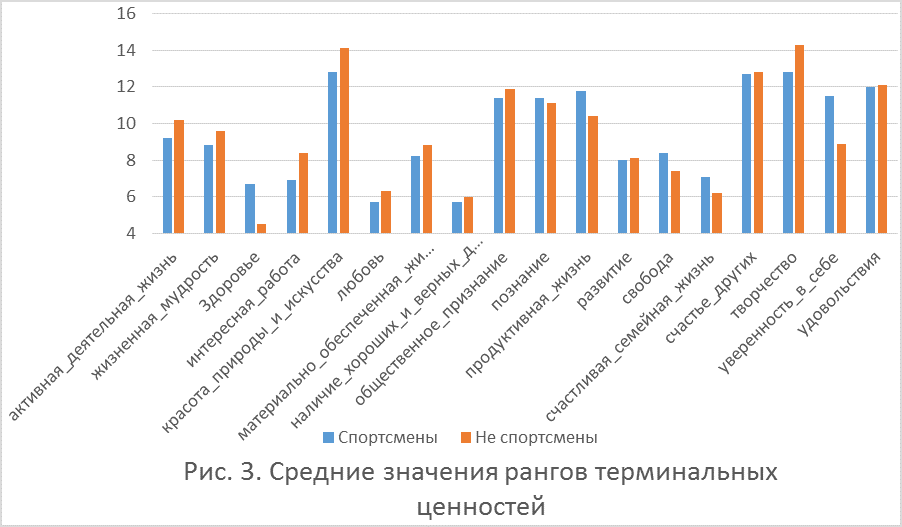 Структура терминальных ценностей подростков обеих групп носит сходный характер: наиболее значимы ценности здоровье, любовь, друзья и семья; наименее значимы – красота, творчество, счастье других.Подростки из обеих подгрупп в большей степени ориентируются на здоровье, любовь, семью и друзей. Не столь важным является ориентация на красоту природы и искусства, творчество и счастье других.Приложение 4Уровень воспитанности учащихся  (методика Н.П. Капустина) (5 - 11 классы)Анкета ученика (цы)_________ класса_________________________________Бережливость ДисциплинированностьОтветственное отношение к учебе Отношение к общественному трудуКоллективизм, чувство товариществаДоброта и отзывчивостьЧестность и справедливостьПростота и скромностьКультурный уровеньУровень воспитанности учащихся  (методика Н.П. Капустина)(1 - 4 классы)Оценка результатов:5 – всегда	По каждому качеству выводится одна среднеарифметическая оценка.4 – часто	3 – редко2 – никогда1 – у меня другая позицияЗатем 5 оценок складываются и делятся на 5. Средний балл и является условным определением уровня воспитанности.Средний балл5 - 4,5 – высокий уровень (в)4,4 – 4 – хороший уровень (х)3,9 – 2,9 – средний уровень (с)2,8 – 2 – низкий уровень (н)Сводный лист данных изучения уровня воспитанности учащихся классаВ классе ________ учащихся______ имеют высокий уровень воспитанности______ имеют хороший уровень воспитанности______ имеют средний уровень воспитанности______ имеют низкий уровень воспитанностиСхема экспертной оценки уровня воспитанностиМетодика Н.П. Капустиной Схема предназначена для использования классными руководителями и включает для оценки 6 качеств личности: 1. Любознательность 2. Трудолюбие 3. Бережное отношение к природе 4. Отношение к школе 5. Красивое в жизни школьника 6. Отношение к себе    По каждому качеству ребенку ставится оценка. В результате каждый ученик имеет 6 оценок, которые затем складываются и делятся на 6. Средний бал и является условным определением уровня воспитанности.             Нормы оценок: 5-4.5 – высокий уровень                           4.4-4 – хороший уровень                           3.9-2.9 – средний уровень                           2.8-2 – низкий уровень 1 шкала. Любознательность 5б. Учится с интересом. Мечтательный. С интересом находит ответы на непонятные вопросы. Всегда выполняет домашнее задание. Большое стремление получать хорошие отметки. 4б. На уроке работает, положительные и отрицательные ответы чередуются. Домашнее задание не всегда выполняется в полном объеме. 3б. Интерес к учебе проявляет редко. Редко старается находить ответы на непонятные вопросы. Часто приходит с невыполненным домашнем заданием. 2б. Интереса к учебе не проявляет. Не пытается найти ответы на непонятные вопросы. Редко выполняет домашнее задание. К оценкам проявляет безразличие. 1б. Учиться не хочет. Оценками не интересуется. 2 шкала. Трудолюбие 5б. Старателен в учебе, внимателен. Помогает другим в делах и сам обращается за помощью. Ответственно относится к дежурству по школе. 4б. Старается быть внимателен, часто помогает другим в делах. Иногда обращается за помощью. Чаще ответственно относится к дежурству по школе. 3б. Редко проявляет старание к учебе. На уроках бывает не внимателен. На призыв о помощи откликается с трудом, сам за помощью обращается лишь в экстренных случаях. Часто проявляет безответственное отношение к дежурству по школе. 2б. Учиться не старается, внимание на уроках рассеянное. От общих дел отстраняется. Дежурства по школе избегает. 1б. Учиться не хочет. В общих делах не участвует. Дежурит по школе только под присмотром учителя. 3 шкала. Бережное отношение к учебе 
5б. С удовольствием ухаживает за комнатными растениями, интересуется природой, любит животных. Активен в походах на природу. 4б. Любит ухаживать за комнатными растениями и животными. Участвует в походах на природу.3б. К растениям и животным подходит только по необходимости. В походы ходит редко. Природу не любит. 2б. За растениями и животными не ухаживает. В походы не ходит. Проявляет варварское отношение к природе. 1б. Проявляет негативное отношение ко всему живому. 4 шкала. Отношение к школе 5б. Полностью выполняет правила для учащихся. В отношении с людьми добр. Активно участвует в делах класса и школы. 4б. Правила для учащихся выполняет не всегда. В общении с людьми избирателен. Активность в делах класса и школы выражена в малой степени. 3б. Требования учителя выполняет частично. В отношениях с детьми не постоянен, переходит от одной группы детей к другой. В делах класса и школы участвует по настоянию учителя. 2б. Пассивен, часто нарушает правила для учащихся. С трудом устанавливает контакт с людьми, чаще избегает других. В делах класса и школы не участвует. 1б. Часто нарушает нормы поведения: мешает другим детям играть, не меняет своего поведения, когда делают замечания. В общественных делах отказывается принимать участие. 5 шкала. Красивое в жизни школы 5б. Аккуратен в делах и опрятен в одежде. Ценит красивое вокруг себя. В отношениях с людьми вежлив. 4б. Чаще аккуратен в делах и опрятен в одежде. Может допустить небрежность вокруг себя. В отношениях с людьми бывает замкнут. 3б. Чаще небрежен в делах, небрежен в одежде. Красивое вокруг себя не замечает. В отношениях с людьми старается быть не заметным, но держится рядом. 2б. Нет стремления к аккуратности и опрятности. Нарушает чистоту и порядок вокруг себя, не поддерживает уют. Замкнут, не стремится к установлению контактов. 1б. Неряшлив в одежде, порядка на рабочем месте нет, работы грязные, небрежные, вокруг себя создает обстановку хауса. Проявляет негативизм по отношению к детям и взрослым. 6 шкала. Отношение к себе 5б. Хорошо управляет собой. Соблюдает санитарно-гигиенические правила ухода за собой. Нет вредных привычек. 4б. Умеет управлять собой. Редко забывает о соблюдении правил ухода за собой (умыт, причесан). Нет вредных привычек. 3б. Часто не следит за собой, не контролирует свои действия. Бывает не умыт, не причесан. Возможно отсутствие привычки мыть руки. 2б. Редко управляет собой, несдержан. Часто приходит в школу не умытый и не причесанный. Необходим постоянный контроль за мытьем рук. 1б. Не управляет собой. Не реагирует на требования соблюдения санитарно-гигиенических правил ухода за собой. Возможна привычка грызть ногти. Расчет делать по каждому пункту. Детям сказать: “Прочитайте вопросы анкеты и постарайтесь долго не задумываться. Ответьте на них, оценивая себя по 5-балльной шкале. (расшифровка дана на доске)” “ - всегда нет или никогда.“ - очень редко, чаще случайно.“2”- чаще нет, чем да, иногда вспоминаю. “3”- чаще да, чем нет, иногда забываю.“4”- всегда да, постоянно.Результаты одного пункта складываются и делятся на 16 ( максимальное кол-во баллов) ( 3+4+3+4)/16Затем складываются показатели по всем пунктам и делятся на 9. ( 1+0,9+0,7+0,6+0,5+1+1+1+0,2)/9 До 0,5 – низкий уровень воспитанности0,6- уровень воспитанности ниже среднего0,7 -0,8 средний уровень воспитанностиДо 0,9 уровень воспитанности выше среднего 1- высокий уровень воспитанностиЗатем складываются показатели каждого ученика и делятся на количество учащихся, получаем уровень воспитанности класса. (от учеников).Учителя предметники оценивают учеников класса без вспомогательных вопросов по 9 пунктам по 5-балльной шкале.Так же оценивают родители.Затем показатели сравниваются и делаются выводы.Низкий уровень: слабое, неустойчивое положительное поведение, которое регулируется в основном требованиями взрослых и другими внешними стимулами и побудителями, самоорганизации и саморегуляции ситуативны.Средний уровень: свойственна самостоятельность, проявление самоорганизации и саморегуляции, отсутствует общественная позиция.Хороший уровень: положительная самостоятельность в деятельности и поведении, общественная позиция ситуативна.Высокий уровень : устойчивая и положительная самостоятельность в деятельности и поведении, проявляется активная общественная и гражданская позиция.Приложение 5Методика «Наши отношения» (составлена Фридман Л.М.)Цель: выявить степень удовлетворённости учащихся различными сторонами жизни коллектива.Ход проведения. Школьнику предлагается ознакомиться с двумя блоками утверждений (каждый блок состоит из шести предложений).В каждом блоке учащийся отмечает только одно утверждение, которое больше всего совпадает с его мнением.Обработка результатов: подсчитывается общее количество учащихся по каждому утверждению, в последней строке записываются утверждения выбранные большинством учащихся.Сводный оценочный лист _______классаУчащихся в классе –Приложение 6Методика А.А.Андреева «Изучение удовлетворенности учащихся школьной жизнью»Цель: определить степень удовлетворенности учащихся школьной жизнью. Ход проведения. Учащимся предлагается прочитать (прослушать) утверждения и оценить степень согласия с их содержанием по следующей шкале: 4 - совершенно согласен; 3 - согласен; 2 - трудно сказать; 1 - не согласен; 0 - совершенно не согласен.1. Я иду утром в школу с радостью. 2. В школе у меня обычно хорошее настроение. 3. В нашем классе хороший классный руководитель. 4. К нашим школьным учителям можно обратиться за советом и помощью в трудной жизненной ситуации. 5. У меня есть любимый учитель. 6. В классе я могу всегда свободно высказать свое мнение.7. Я считаю, что в нашей школе созданы все условия для развития моих способностей. 8. У меня есть любимые школьные предметы. 9. Я считаю, что школа по-настоящему готовит меня к самостоятельной жизни. 10. На летних каникулах я скучаю по школе. Обработка полученных данных. Показателем удовлетворенности учащихся школьной жизнью «У» является частное от деления общей суммы баллов ответов всех учащихся на общее количество ответов. Если «У» больше 3, то можно констатировать о высокой степени удовлетворенности, если же «У» больше 2, но меньше 3 или «У» меньше 2, то это соответственно свидетельствует о средней и низкой степени удовлетворенности учащихся школьной жизнью. «Изучение удовлетворенности учащихся школьной жизнью» Класс число учащихся приняло в опросе Приложение 7Методика определения уровня развития самоуправления в ученическом коллективе(М.И. Рожков)Цель: определить уровень развитии ученического самоуправленияХод мероприятия: Каждый учащийся заполняет бланк со следующими цифровыми кодами и предложениями:Считаю для себя важным добиваться, чтобы коллектив моего класса работал лучшеВношу предложения по совершенствованию работы классаСамостоятельно организую отдельные мероприятия в классеУчаствую в подведении итогов работы класса, в определении ближайших задачСчитаю, что класс способен к дружным самостоятельных действиямУ нас в классе обязанности четко и равномерно распределяются между учащимисяВыбранный актив в нашем классе пользуется авторитетом среди всехСчитаю, что актив в нашем классе хорошо и самостоятельно справляется со своими обязанностями Считаю, что учащиеся нашего класса добросовестно относятся к выполнению своих общественных обязанностейСвоевременно и точно выполняю решения, принятые собранием или активом классаСтремлюсь приложить все усилия, чтобы задачи, поставленные перед коллективом, были выполненыГотов ответить за результаты своей работы и своих товарищейМы хорошо представляем себе задачи, которые стоят перед коллективом школыУчащиеся моего класса часто участвуют в организации мероприятий для всей школы Мы стремимся помочь представителям класса в органах общешкольного самоуправления в решении задач, стоящих перед нимиМои товарищи и я регулярно участвуем в обсуждении проблем, стоящих перед коллективом школыМы стремимся к тому, чтобы сотрудничать в решении задач, стоящих перед всем коллективом, с другими классами и объединениямиУдовлетворен отношением моих одноклассников к другим классамМы стремимся помочь другим коллективам в разрешении трудностей, возникающих перед нимиСчитаю, что учащиеся, избранные в органы самоуправления школы, пользуются заслуженным авторитетомУчащиеся моего класса добросовестно относятся к выполнению поручений органов ученического самоуправления Мы стремимся к тому, чтобы коллектив школы достиг более высоких результатовГотов отстаивать интересы всего коллектива школы в других коллективахОсознаю свою ответственность за результаты работы всего школьного коллективаТаблица для занесения результатов:Обработка результатов: При обработке результатов 24 предложения разбиваются на 6 групп (блоков). Данная систематизация обусловлена выявлением различных аспектов самоуправления:- включение учащихся в самоуправленческую деятельность (1,2,3,4)- организованность классного коллектива (5,6,7,8)- ответственность членов первичного коллектива за его дела (9,10,11,12)- включенность класса в дела общешкольного коллектива (13,14,15,16)- отношения класса с другими ученическими коллективами (17,18,19,20)- ответственность учащихся класса за дела общешкольного коллектива (21,22,23,24)По каждому блоку подсчитывается сумма баллов, выставленных всеми участниками опроса. Затем она делится на число участников, и на 16 (максимальное количество баллов в каждом блоке). Уровень самоуправления коллектива класса, объединения определяется по результатам выведения коэффициентов первых трех блоков. Если хотя бы один из них меньше 0,5, то уровень СУ в классе низкий, если больше 0,5 и меньше 0,8 – средний, больше 0,8 – высокий.Уровень развития самоуправления всего учебного заведения определяется коэффициентом последних трех блоков. Если каждый из них не превышает 0,55, то уровень СУ низкий, если выше этого уровня, но ниже 0,85 – средний, более 0,85 – высокий. Результаты диагностики  по определения уровня развития самоуправления в ученическом коллективе  по методике М.И. Рожкова Цель: определить уровень развитии ученического самоуправленияПример:Уровень самоуправления коллектива класса, объединения определяется по результатам выведения коэффициентов первых трех блоков. Если хотя бы один из них меньше 0,5, то уровень СУ в классе низкий, если больше 0,5 и меньше 0,8 – средний, больше 0,8 – высокий.Уровень развития самоуправления всего учебного заведения определяется коэффициентом последних трех блоков. Если каждый из них не превышает 0,55, то уровень СУ низкий, если выше этого уровня, но ниже 0,85 – средний, более 0,85 – высокий. Таблица для занесения результатов:Приложение 7«Сотрудничество семьи и школы»Выявляет положительные ожидания родителей от сотрудничества со школой. Ежегодно родителям предлагается сказать свое «да» или «нет» по каждому из следующих пунктов анкеты. При подсчете учитывается только количество положительных ответов. Положительные ответы по пунктам 1, 2, 3, 4, 5, 7, 8, 9 позволяют оценить, насколько подтвердились ожидания родителей от работы классного руководителя. О заинтересованности родителей в дальнейшем взаимодействии со школой свидетельствуют положительные ответы по пунктам 3,4,7,9. Пункты 5,8,10,11 могут быть показателем активности родителей. Как сигнал тревоги можно рассматривать положительные ответы по пунктам 6,12,13. Они означают, что с данными родителями классный руководитель вел недостаточную психолого-педагогическую работу, не сумел своевременно вовлечь их в совместную деятельность.Анкета(уважаемые родители по каждому из пунктов выскажите свое мнение «да» или «нет»)Фамилия, имя, отчество_____________________________________1. Я доверяю классному руководителю в воспитании моего ребенка.2. Мероприятия, проводимые в классе и школе, я одобряю.3. Профессиональная компетентность учителей соответствует норме.4. Я всегда могу без приглашения обратиться к учителю.5. Я регулярно посещаю родительские собрания.6. Родительские собрания - это вынужденная необходимость.7. Родительские собрания - это встреча единомышленников.8. Родительские собрания пропускаю только по уважительной причине.9. Помощь классного руководителя (школы) в воспитании моего ребенка мне нужна.10. На просьбы классного руководителя откликаюсь сразу.11. Готов материально помочь классу в разумных пределах.12. Ремонт класса - это дело школы.13. В ремонте готов помочь только материально.Приложение 8«Культура взаимодействия школы и родителей»Выявляет уровень информированности родителей в вопросах школьной жизни и степень удовлетворенности взаимодействием со школой. За основу взята работа Калининой Н. В., Лукьяновой Л. А. «Удовлетворенность организацией образовательного процесса». Подсчитываем количество положительных и отрицательных ответов по каждому пункту, и выстраивается достаточно четкая картина положительных и отрицательных ожиданий родителей по отношению к школе. Особое внимание обращаем на утверждения, выявляющие: представления родителей о школьной жизни; удовлетворенность родителей положением их ребенка в школе; удовлетворенность родителей их взаимодействием со школой.Родителям вручается вот такой анкетный листок:Уважаемые родители!Просим поделиться вашим мнением об организации образовательного процесса в школе. Пожалуйста, прочитайте внимательно утверждения. Если вы с ними согласны - ставьте «+», если не согласны - ставьте «-». Просим вас быть откровенными.• Я согласен с содержанием воспитания в школе.• Считаю, что наша школа имеет хорошую материально-техническую базу.• В школе проходит много интересных мероприятий.• В школе уютно, красиво, чисто.• У детей в школе есть возможность интересно проводить свое свободное время.• Учителя относятся к моему ребенку адекватно.• Учитель прислушивается к моему родительскому мнению и учитывает его.• При решении школьных и классных вопросов есть возможность взаимодействовать с другими родителями.• У моего ребенка в основном удовлетворительные взаимоотношения с учителями.• У моего ребенка в основном хорошие взаимоотношения с одноклассниками.• Мне приятно и интересно бывать на родительских собраниях.• В школе добрая психологическая атмосфера.• Мой ребенок доволен обучением в школе.• Принимая управленческие решения, администрация считается с мнением детей и родителей.• У администрации школы я всегда могу получить ответы на вопросы, касающиеся учебы и личности моего ребенка.• Нас, родителей, достаточно хорошо информируют о деятельности школы, об основных событиях в ней.• Для решения задач обучения, воспитания школа удачно сотрудничает с другими школами, организациями, детскими центрами.• В нашей школе ведётся удачная работа с родителями.• Я доволен условиями труда, созданными для детей в нашей школе.• Деятельность администрации нашей школы я считаю эффективной.• Я всегда при необходимости могу обратиться в школу за квалифицированным советом и консультацией.• В обучении и воспитании учителя учитывают индивидуальные особенности моего ребёнка.• Я доволен тем, что мой ребёнок учится в этой школе.Приложение 9. Методика  незаконченных предложений для объективной диагностики взаимоотношений (предупреждения или предотвращения развития конфликтных ситуаций)Для учащихся:- Школа для меня – это …
- Класс, в котором я учусь – это …
- Учителя для меня – это люди, которые …
- Мои одноклассники – это …
- Уроки для меня – это …
- Выполнение домашних заданий для моего ребенка – это …
- Предметы, которые мне нравятся, - это …
- Предметы, которые мне не нравятся, - это …Для родителей:- Школа, в которой учится мой ребенок, – это …
- Класс, в котором учится мой ребенок – это …
- Одноклассники моего ребенка – это …
- Уроки для моего ребенка – это …
- Выполнение домашних заданий для моего ребенка – это …
- Предметы, которые нравятся моему ребенку, - это …
- Предметы, которые мне не нравятся моему ребенку, - это …   Приложение 10. Методика изучения удовлетворенности родителей  работой образовательного учреждения (адаптированная методика )Критерий оценки:
4 – совершенно согласен
3 – согласен
2 – трудно сказать
1 – не согласен
0 – совершенно не согласенКоллектив, в котором учится наш ребенок, можно назвать дружнымВ среде своих одноклассников наш ребенок чувствует себя комфортноПедагоги проявляют доброжелательное отношение к нашему ребенкуМы испытываем чувство взаимопонимания в контактах с администрацией школыМы испытываем чувство взаимопонимания в контактах с педагогами школыМы испытываем чувство взаимопонимания в контактах с классным руководителемПедагоги справедливо оценивают достижения в учебе нашего ребенкаНаш ребенок не перегружен учебными занятиями и домашними заданиямиУчителя учитывают индивидуальные особенности нашего ребенкаВ учебном заведении проводятся мероприятия, которые полезны и интересны нашему ребенкуВ учебном заведении работают различные кружки, секции, где может заниматься наш ребенокПедагоги дают нашему ребенку глубокие и прочные знанияВ учебном заведении заботятся о физическом развитии и здоровье нашего ребенкаУчебное заведение способствует формированию достойного поведения нашего ребенкаАдминистрация и педагоги создают условия для проявления и развития творческих способностей нашего ребенкаУчебное заведение по-настоящему готовит нашего ребенка к самостоятельной жизниОбработка результатов:Удовлетворенность родителей работой учебного заведения определяется как частное, полученное от деления общей суммы баллов всех ответов родителей на общее количество ответов.Если коэффициент равен 3 или более этого числа, Это свидетельствует о высоком уровне удовлетворенности.Если он равен или больше 2, но меньше 3, то можно констатировать средний уровень удовлетворенности.Если же коэффициент меньше 2, то это является показателем низкого уровня удовлетворенности родителей деятельностью образовательного учреждения.№ п/пФамилия, И.О.ДолжностьАлексеева Елена НиколаевнаУчитель начальных классовФастович Ольга НиколаевнаПедагог психологКасаткина Анастасия СтепановнаПедагог психологШишкина Кристина ГеннадьевнаСоциальный педагогНецветаева Елена ЛеонидовнаПедагог организаторГолубева Надежда НиколаевнаУчитель географииТокарева Екатерина ВикторовнаУчитель историиФамхутдинова Наталья АлександровнаЗаместитель директора по УВР№ п/пСОДЕРЖАНИЕСтр.1Пояснительная записка42Основные разделы программы52.1Раздел 1. Особенности организуемого в школе воспитательного процесса52.2Раздел 2. Цель и задачи воспитания72.3Раздел 3. Виды, формы и содержание деятельности112.4Раздел 4. Основные направления самоанализа воспитательной работы24Критерииэффективности воспитательной системыПоказателиМетодики изученияI.	Сформированности познавательного потенциала	личности обучающегосяОсвоение	учащимися образовательной программыРазвитость мышленияПознавательная активность учащихсяСформированности учебной деятельностиШкольный тест умственного развития.Статистический анализ текущей и итоговой успеваемости.Методики изучения развития познавательных процессов личности ребенка.II.	Сформированности нравственного потенциала	личности учащегосяНравственная направленность личности.Сформированности отношений	ребенка	к Родине, обществу,	семье, школе,	 себе,	природе, труду.Тест	Н.Е. Щурковой Методика «ценностные ориентации» М.РокичДиагностики взаимоотношений (предупреждения или предотвращения развития конфликтных ситуаций)III.	Сформированности коммуникативного потенциала	личности выпускникаСформированности коммуникативной культуры учащихсяЗнание этикета поведенияУровень воспитанности обучающихся (Н.П. Капустиной) Педагогическое наблюдениеКультура взаимодействия школы и родителейIV.	Сформированности эстетического потенциала выпускника школыРазвитость	чувства прекрасногоСформированности других эстетических чувствПедагогическое наблюдениеV. Сформированности физического потенциала выпускникаСостояние	здоровья выпускника школыРазвитость физических	качеств личностиВыполнение контрольных нормативов по проверке развитияфизических качествVI.	Удовлетворенность учащихся жизнедеятельностью в школеКомфортность ребенка в школеЭмоционально- психологическое положение ученика в школе (классе)Методика	А.А. Андреева	"Изучение удовлетворенности учащегося	школьной жизнью"Методики	"Наши отношения", СоциометрияVI.Сформированности общешкольногоколлективаСостояние эмоционально- психологических отношений в коллективеРазвитость самоуправленияСформированности совместной деятельности.Методика "Наши отношения"Методика М.И. Рожкова «определения уровня развития самоуправления в ученическом коллективе»Социометрический экспериментСотрудничество семьи и школыИзучение удовлетворенности родителей  работой образовательного учреждения (адаптированная методика )Номер вопросаБуква ответаБуква ответаБуква ответа123АБВ123***Номер вопросаБуква ответаабв1*2*3*Терминальные ценностирангИнструментальные ценностирангАктивная деятельная жизнь (полнота и эмоциональная насыщенность жизни)Аккуратность (чистоплотность, умение содержать в порядке вещи, четкость в ведении дел)Жизненная мудрость (зрелость суждений и здравый смысл, достигаемые благодаря жизненному опыту)Воспитанность (хорошие манеры, умение вести себя в соответствии с нормами культуры поведения)Здоровье (физическое и психическое)Высокие запросы (высокие требования к жизни и высокие притязания)Интересная работаЖизнерадостность (оптимизм, чувство юмора)Красота природы и искусства (переживание прекрасного в природе и в искусстве)Исполнительность (дисциплинированность)Любовь (духовная и физическая близость с любимым человеком)Независимость (способность действовать самостоятельно, решительно)Материально обеспеченная жизнь (отсутствие материальных проблем)Непримиримость к недостаткам в себе и другихНаличие хороших и верных друзейОбразованность (широта знаний, высокий культурный уровень)Общественное признание (уважение окружающих, коллектива, коллег)Ответственность (чувство долга, умение держать свое слово)Познание (возможность расширения своего образования, кругозора, общей культуры, интеллектуальное развитие)Рационализм (умение здраво и логично мыслить, принимать обдуманные, рациональные решения)Продуктивная жизнь (максимально полное использование своих возможностей, сил и способностей)Самоконтроль (сдержанность, самодисциплина)Развитие (работа над собой, постоянное физическое и духовное совершенствование)Смелость в отстаивании своего мненияСвобода (самостоятельность, независимость в суждениях и поступках)Чуткость (заботливость)Счастливая семейная жизньТерпимость (к взглядам и мнениям других, умение прощать другим их ошибки и заблуждения)Счастье других (благосостояние, развитие и совершенствование других людей, всего народа, человечества в целом)Широта взглядов (умение понять чужую точку зрения, уважать иные вкусы, обычаи, привычки)Творчество (возможность заниматься творчеством)Твердая воля (умение настоять на своем, не отступать перед трудностями)Уверенность в себе (внутренняя гармония, свобода от внутренних противоречий, сомнений)Честность (правдивость, искренность)Удовольствия (приятное, необременительное времяпрепровождение, отсутствие обязанностей, развлечения)Эффективность в делах (трудолюбие, продуктивность в работе)Долг и ответственностьДолг и ответственностьДолг и ответственностьДолг и ответственностьДолг и ответственностьДолг и ответственностьДолг и ответственность1Считаю для себя важным добиваться, чтобы коллектив моего класса работал лучше.432102Вношу предложения по совершенствованию работы класса.432103Самостоятельно организую отдельные мероприятия в классе.432104Участвую в подведении итогов работы класса, в определении ближайших задач.432101Аккуратно пользуюсь библиотечными книгами.432102Бережно отношусь к школьной мебели ( не рисую, не черчу на партах.432103Бережно отношусь к своей одежде ( слежу за чистотой и опрятностью).432104Экономлю природные ресурсы(электроэнергию, воду бумагу - до конца использую тетради,). 432101Знаю и соблюдаю правила, записанные в Уставе школы. 432102Всегда внимателен на уроках, не мешаю слушать другим объяснения учителя.432103Участвую во внеклассных мероприятиях, проводимых в классе ( в школе).432104Осознаю свою ответственность за результаты работы в коллективе класса.432101Прихожу в школу с выполненным домашним заданием.432102При подготовке домашнего задания стараюсь не прибегать к помощи взрослых.432103Использую дополнительную литературу ( пользуюсь средствами Интернета).432104Аккуратен, исполнителен, точен.432101Своевременно и точно выполняю порученные мне задания.432102Принимаю участие в трудовых рейдах( уборке класса, школы, пришкольного участка, сборе макулатуры).432103Выполняю трудовые поручения родителей.432104Добросовестно выполняю все поручения.432101Удовлетворен отношением моих товарищей к другим классам.432102Готов отстаивать интересы всего коллектива школы в других коллективах и общественных организациях.432103Готов помочь своим одноклассникам выполнять домашнее задание или поручения взрослых.432104Готов ответить за результаты своей работы и за результаты работы своих товарищей.432101Стремлюсь помочь другим ученикам, а также младшим в разрешении трудностей, возникающих перед ними.432102Вежлив со взрослыми, уступаю места старшим.432103Не реагирую на случайные столкновения в школьных вестибюлях, помогаю младшим . 432104Ко мне всегда можно обратиться за помощью.432101Считаю, что необходимо отвечать за свои поступки. 432102Честно сознаюсь, если что-то натворил.432103Осуждаю своего товарища, если он рассказал взрослому о проступке товарища без его присутствия при разговоре.432104Открыто и смело высказываю свое мнение перед любым коллективом.432101Говоря о своих успехах, не забываю об успехах товарищей.432102Понимаю, что человека уважают не за деньги. 432103Иногда люблю похвастаться.432104Могу дружить с девочками и мальчиками другой национальности432101Посещаю музеи, выставки, театры не реже одного раза в месяц.432102Среди телевизионных передач смотрю учебные, познавательные фильмы ( из жизни растительного и животного миров, передачи, посвященные жизни и деятельности писателей, артистов кино…) Слушаю не только современную музыку, эстрадную, но и классическую.432103Слежу за своей речью, не допускаю, чтобы при моем присутствии говорили грубо, некорректно, нецензурно.432104Соблюдаю правила поведения в общественных местах ( в том числе транспорте)43210Я оцениваю себя Меня оценивает учительИтоговые оценкиЛюбознательность:- мне интересно учиться- я люблю читать- мне интересно находить ответы на непонятные вопросы- я всегда выполняю домашнее задание- я стремлюсь получать хорошие отметкиПрилежание:- я старателен в учебе- я внимателен- я самостоятелен- я помогаю другим в делах и сам обращаюсь за помощью- мне нравится самообслуживание в школе и домаОтношение к природе:- я берегу землю- я берегу растения- я берегу животных- я берегу природуЯ и школа:- я выполняю правила для учащихся- я выполняю правила внутришкольной жизни- я добр в отношениях с людьми- я участвую в делах класса и школы- я справедлив в отношениях с людьмиПрекрасное в моей жизни:- я аккуратен и опрятен- я соблюдаю культуру поведения- я забочусь о здоровье- я умею правильно распределять время учебы и отдыха- у меня нет вредных привычек№ п/пФамилия, имя ученикаЛюбознательностьЛюбознательностьПрилежание Прилежание Отношение к природеОтношение к природеЯ и школаЯ и школаПрекрасное  в моей жизниПрекрасное  в моей жизниСредний баллСредний баллУровень воспитанностиУровень воспитанностисамучительсамучительсамучительсамучительсамучительсамучительсамучительI блок: Изучение взаимоприемлемости друг друга (или конфликтности)I блок: Изучение взаимоприемлемости друг друга (или конфликтности)I блок: Изучение взаимоприемлемости друг друга (или конфликтности)II блок: Изучение состояния взаимопомощи (или её отсутствие)II блок: Изучение состояния взаимопомощи (или её отсутствие)II блок: Изучение состояния взаимопомощи (или её отсутствие)1.Наш класс очень дружный и сплочённый.1.В нашем классе принято помогать без напоминания2.Наш класс дружный.2.В нашем классе помощь оказывается только своим друзьям.3.В нашем классе нет ссор, но каждый существует сам по себе.3.В нашем классе помогают только тогда, когда об этом просит сам ученик.4.В нашем классе иногда бывают ссоры, но конфликтным наш класс назвать нельзя.4.В нашем классе помощь оказывается только тогда, когда требует учитель.5.Наш класс недружный, часто возникают ссоры.5.В нашем классе не принято помогать друг другу.6.Наш класс очень недружный. Трудно учиться в таком классе.6.В нашем классе отказываются помогать друг другу.I блок: Изучение взаимоприемлемости друг друга (или конфликтности)I блок: Изучение взаимоприемлемости друг друга (или конфликтности)I блок: Изучение взаимоприемлемости друг друга (или конфликтности)II блок: Изучение состояния взаимопомощи (или её отсутствие)II блок: Изучение состояния взаимопомощи (или её отсутствие)II блок: Изучение состояния взаимопомощи (или её отсутствие)1.Наш класс очень дружный и сплочённый.1.В нашем классе принято помогать без напоминания2.Наш класс дружный.2.В нашем классе помощь оказывается только своим друзьям.3.В нашем классе нет ссор, но каждый существует сам по себе.3.В нашем классе помогают только тогда, когда об этом просит сам ученик.4.В нашем классе иногда бывают ссоры, но конфликтным наш класс назвать нельзя.4.В нашем классе помощь оказывается только тогда, когда требует учитель.5.Наш класс недружный, часто возникают ссоры.5.В нашем классе не принято помогать друг другу.6.Наш класс очень недружный. Трудно учиться в таком классе.6.В нашем классе отказываются помогать друг другу.Высокая степень удовлетворенност и учащихся школьной жизньюВысокая степень удовлетворенност и учащихся школьной жизньюнизкая степень удовлетворенности учащихся школьной жизньюКол-во уч-ся от общего числаПроцент от общего числа159131721261014182237111519234812162024Аспекты самоуправления567891011По ОУвключение учащихся в самоуправленческую деятельность0,490,420,380,370,310,350,360,38организованность классного коллектива0,480,440,590,550,420,630,530,52ответственность членов первичного коллектива за его дела0,510,560,580,650,420,830,610,59включенность класса в дела общешкольного коллектива0,490,560,570,470,400,650,310,49отношения класса с другими ученическими коллективами0,490,590,490,580,440,600,360,71ответственность учащихся класса за дела общешкольного коллектива0,580,590,720,480,480,770,660,61159131721261014182237111519234812162024